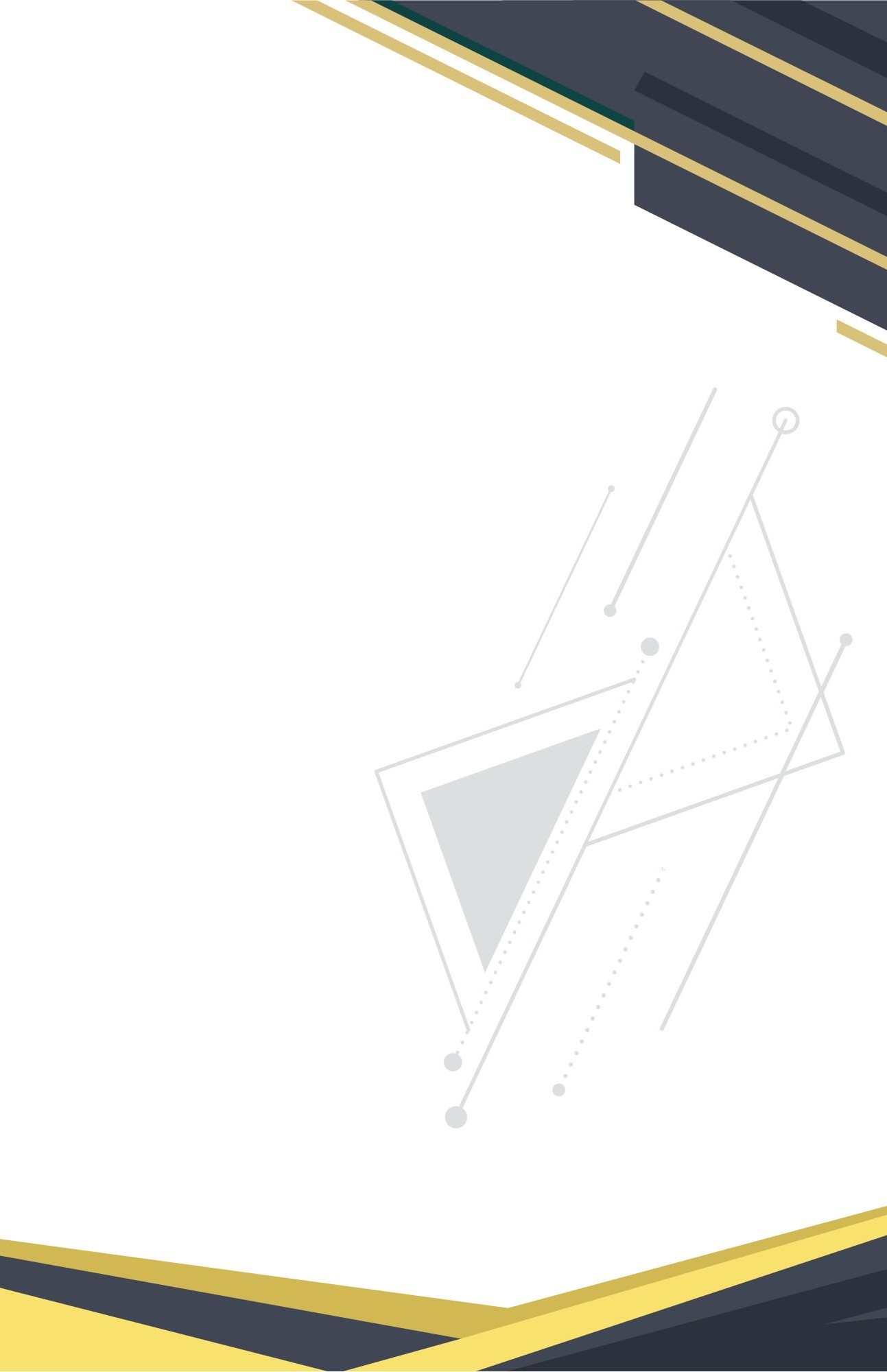 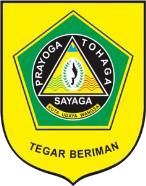 INOVASI PARUNGPANJANG PEDULI ANAKPARUNGPANJANG.WEBSITE2022KECAMATAN PARUNGPANJANGKABUPATEN BOGORKERANGKA ACUAN KEGIATAN INOVASI SESUATU KECAMATANPARUNGPANJANG TAHUN 2022Latar BelakangSistem Informasi Online Perlindungan Perempuan dan Anak (Simfoni PPA) KemenPPA menerima lebih dari empat ribu laporan kekerasan terhadap anak sepanjang 1 Januari hingga 24 Juli 2020. Asisten Deputi Perlindungan Anak dari Kekerasan dan Eksploitasi Kementerian Pemberdayaan Perempuan dan Perlindungan Anak Valentina Ginting menyatakan bahwa 3.296 anak perempuan dan 1.319 anak laki-laki menjadi korban kekerasan selama rentang waktu 2020. Dari jumlah tersebut, 1.111 anak mengalami kekerasan fisik, 979 anak mengalami kekerasan psikis, 2.556 anak menderita kekerasan seksual, 68 anak menjadi korban eksploitasi, 73 anak menjadi korban perdagangan orang, dan 346 anak menjadi korban penelantaran.Pusat Pelayanan Terpadu Perlindungan Perempuan dan Anak (P2TP2A) Kabupaten Bogor, Jawa Barat mencatat sebanyak 47 anak di wilayah Kabupaten Bogor, Jawa Barat mengalami kekerasan selama 2020. Pada pertengahan Januari 2020 hingga Juli 2020, P2TP2A menangani 97 kasus kekerasan, hampir setengahnya atau 47 kasus itu merupakan perkara kekerasan terhadap anak, sedangkan sisanya 23 perkara KDRT, dan tujuh perkara kekerasan terhadap perempuan. Jumlah kasus yang ditangani oleh P2TP2A Kabupaten Bogor pada tahun 2009 sampai 2012 ada 86 kasus, tahun 2013 ada 40 kasus, tahun 2014 ada 55 kasus, tahun 2015 ada 68 kasus, tahun 2016 ada 202 kasus,2017 ada 182 kasus, tahun 2018 ada 244 kasus, 2019 ada 200 kasus, tahun 2020 dari awal Januari sampai Juli ada 97 kasus.Berdasarkan asesmen dan observasi yang telah dilakukan ditemukan bahwa terdapat beberapa isu tentang anak yang ada di Kecamatan Parungpanjang, dan setelah melalui proses analisis pemecahan isu didapatkan isu prioritas yang menjadi fokus dalam permasalahan Perlindungan Anak di Kecamatan Parungpanjang yaitu “Kurangnya Pengetahuan dan Respon Masyarakat Tentang Perlindungan Anak.” Kondisi nyata isu ini yang ditemukan yaitu data dari Pendamping Anak Kecamatan Parungpanjang diperoleh bahwa kekerasan terhadap anak di Kecamatan Parungpanjang kerapkali ditemukan, terdapat pekerja anak atau anak-anak yang bekerja di bawah umur, dan adanya kasus pelecehan yang terjadi terhadap anak-anak di Kecamatan Parungpanjang. Bergerak dari isu tersebut dan didukung oleh analisis yang telah dilakukan, Kecamatan Parungpanjang tertarik untuk membuat inovasi dalam penyelesaian masalah tersebut. Isu tersebut menjadi dasar untuk membuat rangka pemecahan masalah berupa gagasan kreatif terkait isu yang ditemukan, adapun gagasan kreatifnya “Optimalisasi Respon Kasus dalam Penyelenggaraan Perlindungan Anak melalui Website Parungpanjang Peduli Anak(parungpanjang.website)” yang dapat digunakan oleh masyarakat dalam melakukan penyelenggaraan perlindungan anak diwilayah Kecamatan Parungpanjang. Pelaksanaan gagasan kreatif memerlukan dukungan dari berbagai pihak terutama para kader dan pendamping yang selama ini langsung bersentuhan dengan masyarakat. Oleh itu, dalam pelaksanaannya kegiatan optimalisasi perlindungan anak melalui penggunaan website terlebih dahulu akan dilakukan oleh para kader dan pendamping anak di wilayah Kecamatan Parungpanjang. Melalui inovasi ini diharapkan penyelenggaraan perlindungan anak di wilayah Kecamatan Parungpanjang dapat terus dilakukan sehingga pada akhirnya anak-anak di Parungpanjang dapat hidup lebih baik dan terpenuhi semua hak-haknya serta sesuai dengan Visi Kabupaten Bogor yaitu Pancakarsa terwujudnya Kabupaten BogorTermaju, Nyaman dan Berkeadaban dapat tercapai.Tujuan dan ManfaatTujuan InovasiPemerintah daerah menjadi salah satu ujung tombak pelayanan publik yang wajib melakukan inovasi. Pelayanan publik yang inovatif akan meningkatkan pelayanan, pemberdayaan masyarakat,pertumbuhan ekonomi, dan daya saing yang semakin tinggi. Kemampuan daya saing daerah yang tinggi pada gilirannya akan meningkatkan kesejahteraan masyarakat. Adapun Tujuan Inovasi Parungpanjang Peduli Anak melalui website Parungpanjang.website ialah:Tujuan UmumMeningkatkan pelayanan publik kepada masyarakatTujuan KhususMempermudah dan mempercepat masyarakat terkhusus korban untuk melakukan pelaporanMembantu pihak terkait seperti Kepolisian, Dinas Sosial, Pusat pelayanan terpadu pemberdayaan perempuan dan anak (P2TP2A) dan stakeholder terkait dalam menerima informasi mengenai korban tindak kekerasanMempermudah update dan pengumpulan data kasus anakManfaat InovasiManfaat	inovasi	Inovasi	Parungpanjang	Peduli	Anak	melalui	website Parungpanjang.website bagi masyarakat antara lain:Mempercepat layanan pengaduan kasus kekerasan terhadap anakMeningkatkan pemberdayaan masyarakat melalui respon aktif masyarakat dalam pelaporanKegiatan Pokok dan Prosedur KerjaKegiatan PokokMelaksanakan kegiatan sosialisasi tentang Perlindungan Anak danpenggunaan website Parungpanjang Peduli AnakProsedur KerjaMembuat	dan	Membagikan	undangan	kegiatan	sosialisasi	tentang Perlindungan Anak dan penggunaan website Parungpanjang Peduli AnakMelaksanakan	kegiatan	sosialisasi	tentang	Perlindungan	Anak	dan penggunaan website Parungpanjang Peduli AnakMelaksanakan diskusi dengan para kader terkait materi dan cara penggunaanwebsiteEvaluasi hasil kegiatan sosialisasi dan pemantauan terhadap penggunaanwebsite Parungpanjang Peduli AnakPembiayaanInovasi Parungpanjang Peduli Anak melalui website Parungpanjang.website dilaksanakan melalui pembiayaan mandiri tanpa membebankan kepada DPA Kecamatan Parungpanjang.SasaranMasyarakat wilayah KecamatanJadwal Tahapan Inovasi dan Pelaksanaan KegiatanEvaluasi Pelaksanaan Kegiatan dan PelaporanEvaluasi pelaksanaan kegiatan dilakukan setelah pelaksanaan kegiatan. Laporan evaluasi kegiatan dibuat oleh Seksi Pemberdayaan Masyarakat yng dilaksanakan di Kecamatan, data dan informasi dari hasil pencatatan diolah dan dianalisa dan dilaporkan ke Camat Parungpanjang Kabupaten Bogor\Strategi KeberlanjutanUntuk keberlanjutan kegiatan Inovasi Parungpanjang Peduli Anak melalui website Parungpanjang.website maka akan dibuat website sederhana untukmenjangkau masyarakat luas dan memudahkan melaporkan kejadian kekerasan terhadap anak yang terjadi di sekitarnya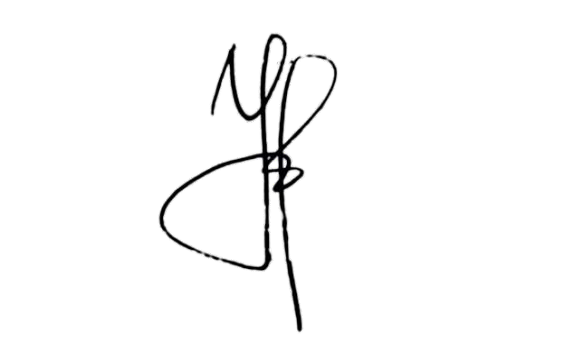 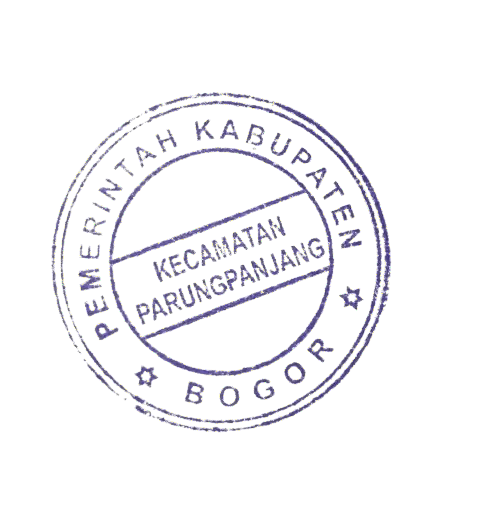 NoKegiatanJULI 2022JULI 2022JULI 2022AGUSTUS 2022AGUSTUS 2022AGUSTUS 2022NoKegiatanIIIIIIVIIIIII1.Menyusun rencana pelaksanaan sosialisasi tentang Perlindungan Anak dan Penggunaan Website Parungpanjang Peduli Anak2.Membuat website Parungpanjang Peduli Anak3.Melaksanakan kegiatan sosialisasi tentang Perlindungan Anak dan penggunaan website ParungpanjangPeduli Anak4.Evaluasi hasil kegiatan sosialisasi dan pemantauan terhadap penggunaan website Parungpanjang Peduli Anak